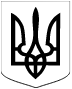 НАРОДНИЙ  ДЕПУТАТ  УКРАЇНИ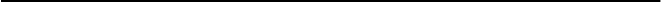 01008,  м. Київ,  вул. Грушевського, 5  Верховна Рада УкраїниВ порядку законодавчої ініціативи відповідно до статті 93 Конституції України вношу на розгляд Верховної Ради України проєкт Закону України «Про внесення змін до Кримінального процесуального кодексу України щодо забезпечення ефективного розслідування кримінальних правопорушень, вчинених народними депутатами України».Доповідати законопроєкт на пленарному засіданні Верховної Ради України буде народний депутат України Устінова Олександра Юріївна.Додаток:	 1. Проєкт Закону України на 1 арк.                   2. Пояснювальна записка на  2 арк.	 3. Проєкт Постанови Верховної Ради України на  1 арк.	 4. Порівняльна таблиця до проєкту Закону України на 3 арк.Народний депутат України                                               Устінова О.Ю.